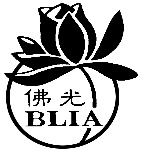   Name of Lay Dharma Lecturer:                           Tel:                                    Fax:                            Email: ___________________                   Level of Lay Dharma Lecturer: ______________                        Please record the lectures and Dharma propagation activities conducted between July 2016 and June 2017 as your annual report for tabulation.  Please fax to World Headquarters in America or Asia Regional Office before July 10, 2017.World Headquarters in America ~ Tel: +1-626-968-4675     Fax: +1-626-968-1255    Email: info@blia.orgAsia Secretarial Office ~ Tel: 886-7-6561921 ext. 1101    Fax: 886-7-6564597     Email: bliataipei@blia.orgDate/TimeTitlePlaceTimesAttendanceOrganizer123456789101112